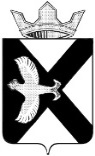 АДМИНИСТРАЦИЯ МУНИЦИПАЛЬНОГО ОБРАЗОВАНИЯ ПОСЕЛОК БОРОВСКИЙТЮМЕНСКОГО МУНИЦИПАЛЬНОГО РАЙОНА ТЮМЕНСКОЙ ОБЛАСТИРАСПОРЯЖЕНИЕ9 августа 2023 г. 					        		  	             № 252р.п. БоровскийОб отведении мест для установкиинформационных стендов «Выборы»	В связи с подготовкой к проведению Выборов депутатов Государственной Думы Федерального Собрания Российской Федерации восьмого созыва и депутатов Тюменской областной Думы седьмого созыва  19 сентября  2021 года, в целях реализации прав граждан, юридических лиц и общественных организаций на информацию, а также обеспечения доступности и удобства для граждан наглядной агитации и предвыборных материалов при проведении выборов в соответствии п.7 ст.54 Федерального Закона «Об основных гарантиях избирательных прав и права на участие в референдуме  граждан Российской Федерации», ст. 23 Федерального Закона № 131 от 8.10.2003 г. «Об общих принципах организации местного самоуправления в Российской Федерации», ст. 57 Избирательного кодекса (Закона) Тюменской области и на основании ст. 8 Устава муниципального образования                                                    поселок Боровский:	1. Агитационные стенды «Выборы» в п. Боровский разместить по адресам: ул. Ленинградская (здание бывшего автовокзала);  ул. Ленинградская (остановочный комплекс около Храма); ул. Мира, д. 32 (около входа в магазин «Магнит»); ул. Мира, д. 20 стр.2 (около торгового центра «На Мира»); ул. Октябрьская (около здания школы искусств «Фантазия»); ул. Герцена, д.22 (во дворе дома); ул. Советская (магазин «Абсолют»); ул. Советская, д. 11; ул. М. Горького, д.10/1 (детский сад «Журавушка»);ул. Новая Озерная (при въезде на ул. Новая Озерная);пер Новоселов, д. 2-а (магазин «Виктория»); ул. Торфяная, д.  1 (перед входом  на Птицефабрику «Боровская» им. А.А. Созонова); ул. Герцена (пересечение с пер. Кирпичным 16а); ул. Мира, д. 19 (во дворе дома); ул. Советская, д. 15а (КЦСОН);1.16   ул. Островского, д. 5 (МУП ЖКХ п. Боровский);1.17   ул. Горького, д.2;1.18   ул. Островского, д. 16  (около входа в детский сад «Журавушка»);1.19   ул. Ленинградская, д. 16 (около  поликлиники);1.20   ул. Мира, д.  24 (у магазина «Монетка»).2. Агитационные  стенды «Выборы» предназначены только для размещения афиш, плакатов, листовок и других печатных материалов по проведению выборов Губернатора Тюменской области.3. Заместителю главы сельского поселения по строительству, благоустройству, землеустройству,  ГО и ЧС в срок до 10 августа 2023 года привести в надлежащее состояние агитационные стенды и обеспечить контроль целевого использования стендов до 20 сентября 2023 года.4.  Опубликовать настоящее распоряжение  в газете «Боровские вести», на сайте администрации муниципального образования поселок Боровский.5. Контроль за исполнением распоряжения возложить на заместителя главы сельского поселения по социальным вопросам.Глава  муниципального образования                                                    С.В. Сычева ЛИСТ СОГЛАСОВАНИЯИсполнитель: Валитова Г.Р.Рассылка:1. Дело - 1 экз. 2. Отдел по социальной работе - 1 экз. ДолжностьФИО ПримечанияПодписьЗаместитель главы сельского поселенияКраснощёк В.С.Заместитель главы сельского поселенияВалитова Г.Р.Заместитель главы сельского поселенияПечёнкин А.А.